OSNOVNA ŠKOLA IVANA PERKOVCA     Šenkovec, Zagrebačka 30    Š k o l s k a  k u h i n j a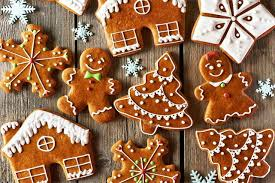 J  E  L  O  V  N  I  K  PRODUŽENI BORAVAK05.12.2022. – 09.12.2022.RUČAK					UŽINAPONEDJELJAK:Tjestenina bolonjez, zelje salata,		               Polubijeli kruh, sir Picok, mlijekopolubijeli kruh        UTORAK:Sarma, pire- krumpir, kukuruzni kruh	Domaći kolač od mrkve, čaj s medom i limunomSRIJEDA:Pohana piletina, krpice s kupusom,                                      Jogurt sa sušenim voćem polubijeli kruh				           (brusnice i bademi)ČETVRTAK:Varivo od kelja i krumpira s hrenovkama,					    Sendvič, čajpolubijeli kruhPETAK:Pire krumpir, špinat na mlijeku, jaje na oko,		     Krekeri od lana i suncokreta, kruh (raženi ili polubijeli)		     sirni namaz, mlijekoD o b a r   t e k !